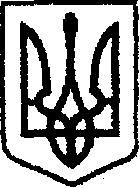 У К Р А Ї Н Ачернігівська обласна державна адміністраціяУПРАВЛІННЯ КАПІТАЛЬНОГО БУДІВНИЦТВАН А К А ЗПро режим роботи Відповідно до Закону України від 15.03.2022 № 2136-ІХ «Про організацію трудових відносин в умовах воєнного стану», Указу Президента України від 24.02.2022 № 64/2022 «Про введення воєнного стану в Україні», затвердженого Законом України від 24.02.2022 № 2102-ІХ, розпорядження начальника Чернігівської обласної військової адміністрації від 02.06.2022 № 197 «Про режим роботи»,н а к а з у ю:ВСТАНОВИТИ з 03 червня 2022 року такий режим роботи для працівників Управління капітального будівництва Чернігівської обласної державної адміністрації:понеділок-п’ятниця	початок роботи – о 900,обідня перерва – з 1300 до 1400,.кінець роботи – о 1800,Визнати таким, що втратив чинність наказ начальника Управління капітального будівництва Чернігівської обласної державної адміністрації від 27.04.2022 №24-АГ «Про режим роботи на період дії правового режиму воєнного стану».3. Контроль за виконанням цього наказу залишаю за собою. Начальник                                                                           Ярослав СЛЄСАРЕНКОвід 02 червня 2022 р.       Чернігів№ 28-АГ